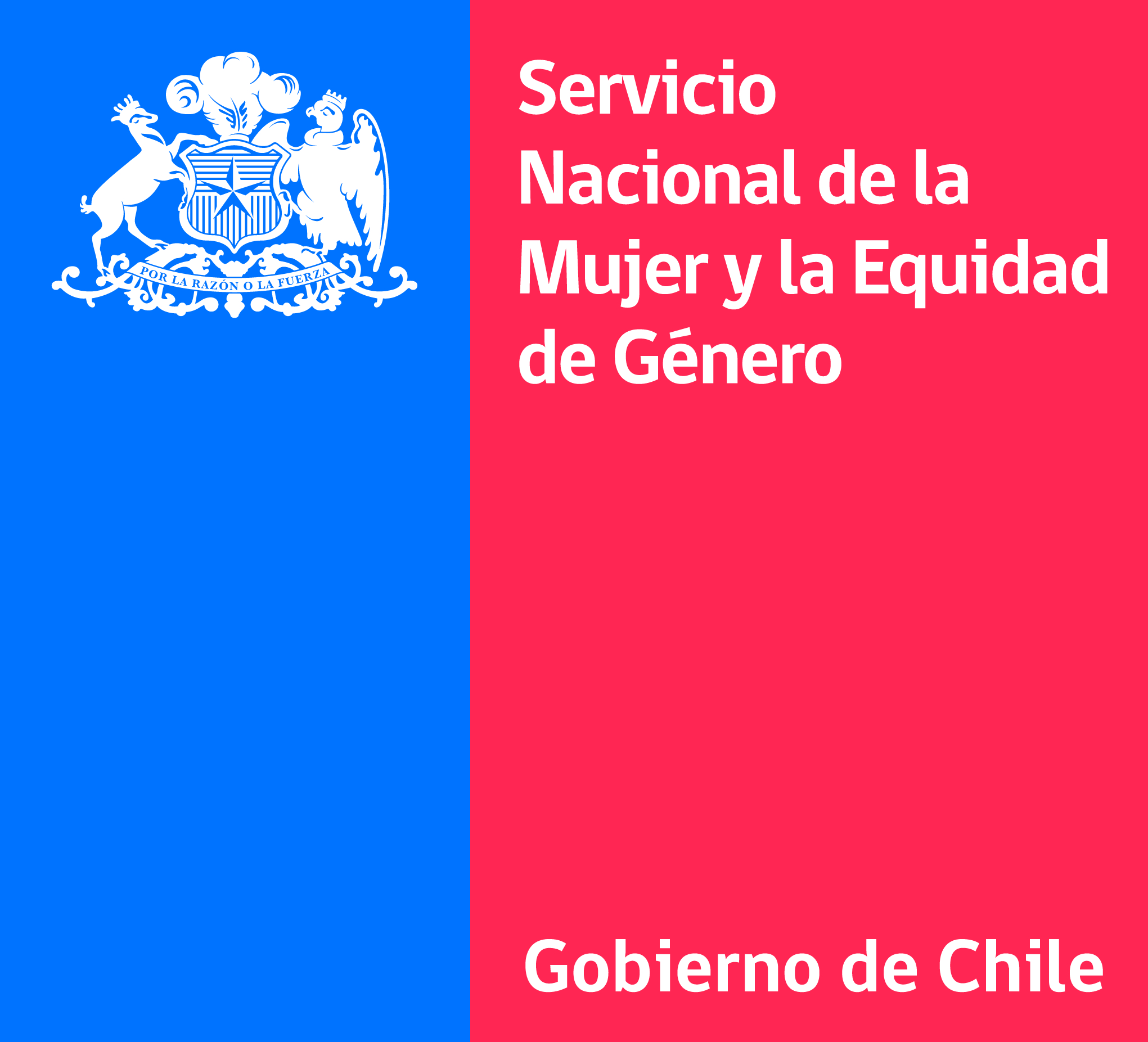 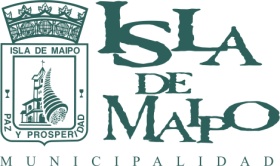 CONCURSO PARA PROVEER CARGO DE ABOGADA(O)CENTRO DE LA MUJER DE ISLA DE MAIPOLlámese a Concurso Público para proveer el cargo de Abogada(o), Ilustre Municipalidad de Isla de Maipo en convenio con el Servicio Nacional de la Mujer y la Equidad de Género.BASES DEL CONCURSOCargo: ABOGADA (O)Jornada completa (44 horas)Contrato a honorarios - Sueldo: $1.039.189- Bruto.Fecha recepción de documentos  12 al 19 de Marzo 2021Fecha de Entrevistas  (personas pre-seleccionadas) 22 de Marzo  (Fecha por confirmar)PERFIL ABOGADA (O):El perfil requerido para desempeñarse como Abogada (o) del Centro de la Mujer, es decir los requisitos, características y habilidades que deben reunir los/as postulantes al cargo, queda establecido en lo siguiente: Título Universitario de Abogada (o), otorgado por la Excelentísima Corte Suprema de Chile.Experiencia y/o conocimiento en legislación nacional, derecho penal, familia y litigación en reforma procesal penal y tribunales de familia.Conocimiento de normativa internacional sobre Violencia de Genero.Experiencias en trabajo comunitario y atención a personas vulnerables, especialmente mujeres víctimas de violencia.Experiencia de al menos dos añosCOMPETENCIASMotivación por el logro y la calidadIniciativa y CreatividadAplicación  de conocimientos y experiencias previas.Trabajo en equipoAdaptabilidad y FlexibilidadEmpatía y motivación para el trabajo con mujeres víctimas de violenciaExperiencia en trabajo con población vulnerableCapacidad de acogida y escucha activaTolerancia a la frustraciónFUNCIONESBrindar orientación, información jurídica y gestionar derivaciones a Centros, Casas de Acogida u otros Dispositivos.Representar judicialmente en las causas de VIF a las mujeres ingresadas al Centro.Participar activamente en el proceso de diagnóstico y confección de planes integrados de intervención de las mujeres, así como en la realización de talleres jurídicos.Asesorar y acompañar a la Coordinadora del Centro en actividades de red o coordinación intersectorial.Participar en el  diseño y ejecución del Plan Estratégico de Prevención y apoyar las actividades de prevención del CDM.Entre otras funciones  contenidas en las Orientaciones Técnicas del programa año 2019.ANTECEDENTES REQUERIDOS AL PRESENTAR:Currículum Vitae actualizadoCertificado de título fotocopia simpleCertificado de otros cursos (en caso de existir otros cursos)Certificado de AntecedentesFotocopia Cédula de Identidad.ENVIO DE ANTECEDENTES: Se debe enviar la documentación requerida a los siguientes correos mijerez@islademaipo.cl; centrodelamujerislademaipo@gmail.com, indicando en asunto el cargo al cual postula, hasta el  19 de Marzo hasta las 12 horas (inclusive).